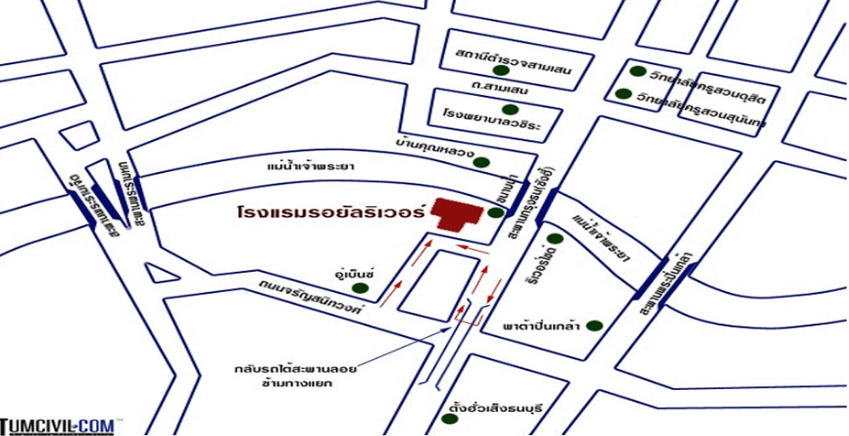 จากอนุสาวรีย์ชัยสมรภูมรถประจำทางหมายเลย : 18 28 108 539 542 515ที่อยู่โรงแรม : 219 Soi Charansanitwong 66/1 CharansanitwongRd.,Bangplad,Bangkok 10700,Thailandเบอร์โทร : 66-(02)-422-9222สถานที่พักใกล้เคียง1. รีสอร์ทบางพลัด			     2.  โรงแรมบียอนด์ สวีท รามา 8 เซอร์วิส เรสสิเดนซ์    Front Office: (66)0-2885-5737-8               โทร : 02 629 1587-9    Sale Office: (66)090-975-2425                 มือถือ : 08 0085 08053. โรงแรม เดอะ สยาม (The Siam Hotel)    4. สตีฟ บูติก โฮเทล (ท่าเรือ เทเวศน์) (Steve Boutique Hostel)    T+66 (0) 2206-6999                                โทร : +66(0)2 6289700-2ม +99(0)9 227201915. บ้านเตปาบูติคเฮ้าส์ (Baan Tepa Boutique House)    โทร : (+66)86 – 868 - 0685